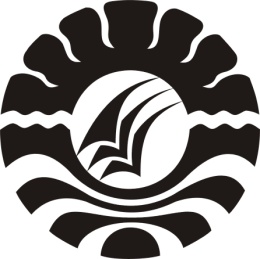 ELEKTRONIK TUGAS AKHIRPENERAPAN METODE EKSPERIMEN UNTUK MENINGKATKAN HASIL BELAJAR SISWA PADA MATA PELAJARAN IPA KELAS VSDI BONTOTE’NE KECAMATAN BAJENG BARATKABUPATEN GOWA NURLAILAH R. HUSAINPROGRAM STUDI PENDIDIKAN GURU SEKOLAH DASARFAKULTAS ILMU PENDIDIKANUNIVERSITAS NEGERI MAKASSAR2014PENERAPAN METODE EKSPERIMEN UNTUK MENINGKATKAN HASIL BELAJAR SISWA PADA MATA PELAJARAN IPA KELAS VSDI BONTOTE’NE KECAMATAN BAJENG BARATKABUPATEN GOWAELEKTRONIK TUGAS AKHIRDiajukan untuk Memenuhi Sebagian Persyaratan Guna Memperoleh Gelar Sarjana Pendidikan pada Program Studi Pendidikan Guru Sekolah Dasar Fakultas Ilmu Pendidikan Universitas Negeri MakassarOleh:NURLAILAH R. HUSAINNIM. 1247044001PROGRAM STUDI PENDIDIKAN GURU SEKOLAH DASARFAKULTAS ILMU PENDIDIKANUNIVERSITAS NEGERI MAKASSAR2014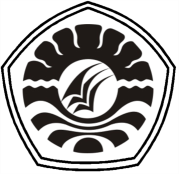 PERSETUJUAN PEMBIMBINGElektronik Tugas Akhir (e-TA) dengan judul “Penerapan Metode Eksperimen untuk Meningkatkan Hasil Belajar Siswa pada Mata Pelajaran IPA Kelas V SDI Bontote’ne Kecamatan Bajeng Barat Kabupaten Gowa” Atas nama:Nama		: Nurlailah R. HusainNIM 		: 1247044001Prodi 		: Pendidikan Guru Sekolah Dasar (PGSD) Fakultas 	: Ilmu PendidikanSetelah diperiksa dan diteliti, naskah e-TA ini telah memenuhi syarat untuk diujikan.Makassar,     Juli 2014Pembimbing I					       	Pembimbing IIDra. Erma Suryani Sahabuddin, M.Si		Dra. Hj. Nurhaedah, M.SiNIP. 19680519 199403 2 010                          	NIP. 19570922 198511 2 001Disahkan,Ketua Prodi PGSD FIP UNMAhmad Syawaluddin, S.Kom, M.PdNIP. 19741025 200604 1 001PERNYATAAN KEASLIAN e-TASaya yang bertanda tangan di bawah ini:Nama			: Nurlailah R. HusainNIM			: 1247044001Jurusan		: Pendidikan Guru Sekolah DasarJudul Skripsi	:	Penerapan Metode Eksperimen untuk Meningkatkan Hasil Belajar Siswa pada Mata Pelajaran IPA Kelas V SDI Bontote’ne Kecamatan Bajeng Barat Kabupaten GowaMenyatakan dengan sebenar-benarnya bahwa e-TA yang saya tulis ini benar merupakan hasil karya saya sendiri dan bukan merupakan pengambilalihan tulisan atau pikiran orang lain yang saya akui sebagai hasil tulisan atau pikiran sendiri.Apabila di kemudian hari terbukti atau dapat dibuktikan bahwa e-TA ini hasil jiplakan, maka saya bersedia menerima sanksi atas perbuatan tersebut sesuai ketentuan yang berlaku.Makassar,    Juli 2014Yang membuat pernyataan;Nurlailah R. HusainNIM. 1247044001ABSTRAKNurlailah R. Husain, 2014. Penerapan Metode Eksperimen untuk Meningkatkan Hasil Belajar Siswa pada Mata Pelajaran IPA Kelas V SDI Bontote’ne Kecamatan Bajeng Barat Kabupaten Gowa. Skripsi dibimbing oleh                                           Dra. Erma Suryani Sahabuddin, M.Si dan Dra. Hj. Nurhaedah, M.Si. Program Studi Pendidikan Guru Sekolah Dasar. Fakultas Ilmu Pendidikan. Universitas Negeri Makassar.Permasalahan dalam penelitian ini adalah rendahnya hasil belajar siswa pada mata pelajaran IPA kelas V SDI Bontote’ne Kecamatan bajeng Barat Kabupaten Gowa. Rumusan masalah dalam penelitian ini adalah bagaimanakah penerapan metode eksperimen pada mata pelajaran IPA SDI Bontote’ne Kecamatan Bajeng Barat Kabupaten Gowa. Penelitian ini bertujuan untuk mengetahui peningkatan hasil belajar siswa pada mata pelajaran IPA melalui penerapan metode eksperimen di kelas V SDI Bontote’ne Kecamatan Bajeng Barat Kabupaten Gowa. Pendekatan yang digunakan adalah pendekatan kualitattif dekskriftip. Jenis penelitian yang di gunakan adalah penelitian tindakan kelas yang meliputi tahap perencanaan,pelaksanaan, observasi dan refleksi.Fokus penelitiannya yaitu metode eksperimen dan hasil belajar siswa pada mata pelajaran IPA kelas V, Subjek penelitian adalah guru kelas Vdan siswayang berjumlah 20 orang yang terdiri dari 10 laki-laki dan 10 perempuan. Teknik pengumpulan data melalui observasi, tes,dan dokumentasi. Teknik analisis data kualitatif dan kuantitatif. Berdasarkan hasil observasi aktifitas mengajar guru, pada siklus I berada pada kategori tinggi dan pada siklus II berada pada kategori tinggi sekali. Berbeda dengan hasil observasi aktivitas belajar siswa pada siklus I berada pada kategori baik dan terjadi peningkatan pada siklus II, berada pada kategori baik sekali. Dengan ini hasil penelitian dan pembahasan dapat disimpulkan bahwa penerapan metode eksperimen pada mata pelajaran IPA dapat meningkatkan hasil belajar siswa kelas V SDI Bontote’ne Kecamatan Bajeng Barat Kabupaten Gowa.DAFTAR LAMPIRANLampiran       Nama Lampiran						Halaman1	RPP  Siklus  I  Pertemuan I	612	RPP Siklus I Pertemuan II  	653	LKS Siklus I Pertemuan I 		694	LKS Siklus I Pertemuaan II		705	TES Siklus I		716	Hasil Observasi Aktivitas Guru Siklus I Pertemuan I 	737	Hasil Observasi Aktivitas Guru Siklus I Pertemuan II 	748	Hasil Observasi Aktivitas Siswa Siklus I Pertemuan I 	769	Hasil Observasi Aktivitas Siswa Siklus I Pertemuan II 	7710	Hasil Tes Siklus I 		7911	RPP  Siklus  II  Pertemuan I 		8012	RPP Siklus II Pertemuan II		8413	LKS Siklus II Pertemuan I 		88    14	LKS Siklus II Pertemuaan II 		8915	TES Siklus II		9016	Hasil Observasi Aktivitas Guru Siklus II Pertemuan I 	9217	Hasil Observasi Aktivitas Guru Siklus II Pertemuan II	9318	Hasil Observasi Aktivitas Siswa Siklus II Pertemuan I	9519	Hasil Observasi Aktivitas Siswa Siklus II Pertemuan II	9620	Hasil Tes Siklus II 		98 21	Rekapitulasi Hasil Observasi Aktivitas Guru Siklus I dan II	99 22	Rekapitulasi Hasil Observasi Aktivitas Siswa Siklus I dan II	100 23	Rekapitulasi Hasil Tes Siklus I dan II	101